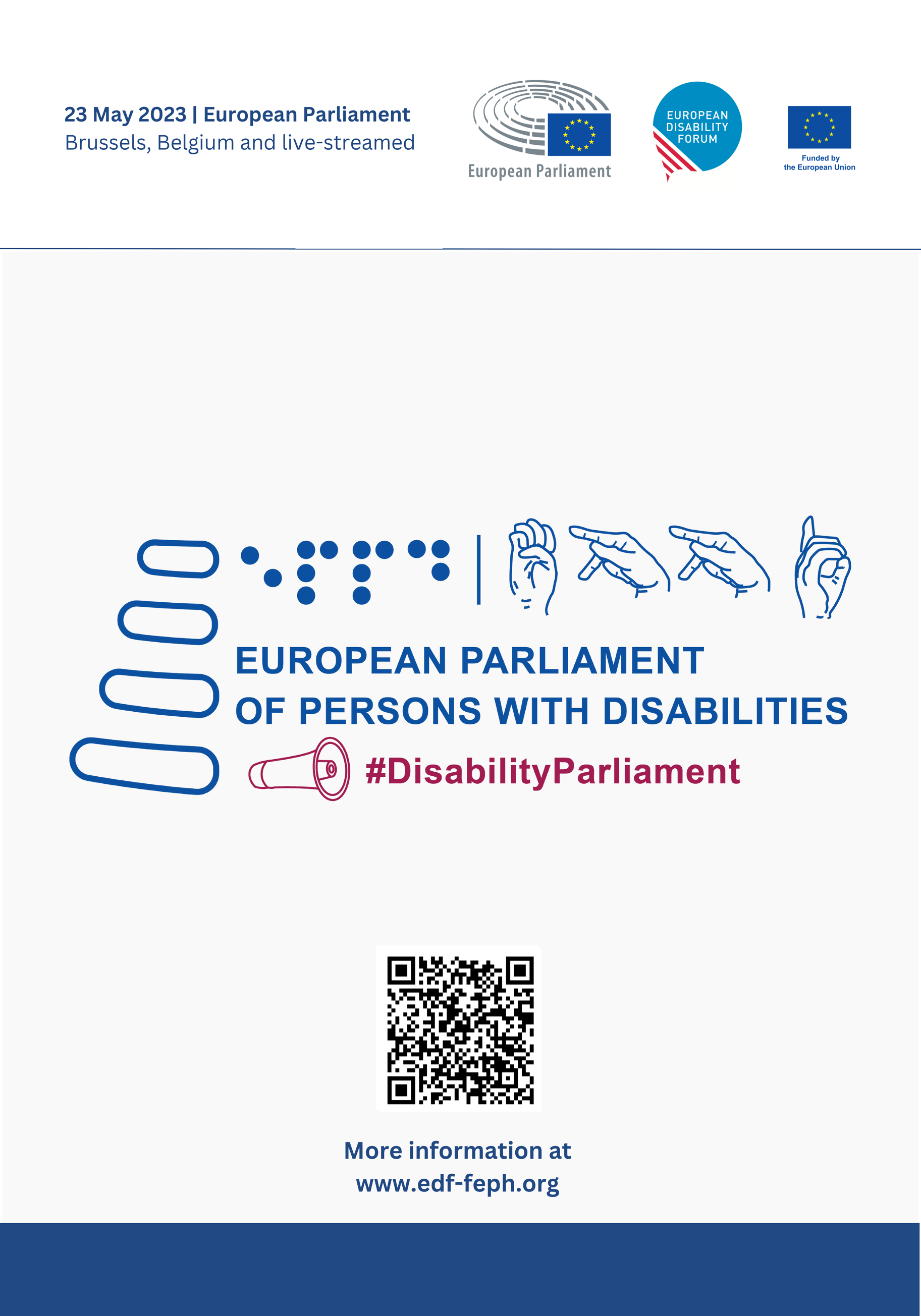 IntroductionDear Delegate, Welcome to the 5th European Parliament of Persons with Disabilities. A day where the demands of the European disability movement - your demands – will be brought directly to some of the most important European decision-makers.The European Union (EU) has the power to improve our lives and protect our rights. But it can only do so due to the activism and advocacies of its citizens. The ratification of the UN Convention on the Rights of Persons with Disabilities, the Web Accessibility Directive, the European Accessibility Act and the upcoming proposal for an EU Disability Card were only possible because of your advocacy. This is why I want to thank you for your presence at this important event, which allows the European disability movement to show its united front and demonstrate to policymakers that we are here, and we deserve full equality.This is also why I ask you to support us in adopting our manifesto. In it, we call for an inclusive future for persons with disabilities in the EU, with five key areas: Guarantee the participation of persons with disabilities in the political and public life of the EU. Realising a Union of Equality for persons with disabilities with the CRPD as its compass. Becoming a more social Europe. Embracing accessibility – allowing free movement in Europe. Protecting persons with disabilities in Europe and beyond.
A united movement is a strong movement. This is why we also encourage you to meet and connect with delegates from other countries during the breaks and lunch.  Nothing about us without us! Yannis Vardakastanis,President of the European Disability ForumEvent “App”The European Parliament developed a digital mobile application “EP events” for its large-scale events – it is available on Google Play and Apple Store. This app will be used for the European Parliament of Persons with Disabilities. There, you will find the Wi-Fi code, updated agendas, information on the sessions, floor plans, relevant digital publications, accreditation information.The app is available on Google Play and the Apple Store.You should have received an e-mail with instructions to download and also a unique and individual 8-digit code. You must download the app and then, use the code to have access to the event information.Links to download the app in your device:Google Play Apple StoreYou can also scan the following QR codes: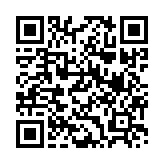 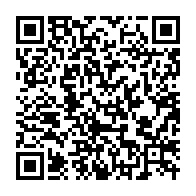 Agenda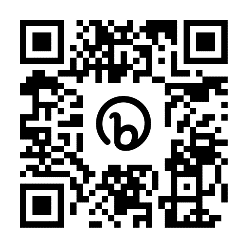 
You can find the final agenda with updated list of speakers on the event app and on our website. Scan the QR code to consult the agenda on your phone. 09:00 – 09:30 Introduction by the European Parliament’s Visitors Programme09:30 – 10:00 Official openingRoberta Metsola, President of the European ParliamentYannis Vardakastanis, President of the European Disability Forum (EDF)10:00 – 11:00 Breaking barriers - free movement and full participationCo-chaired by MEP Salvatore De Meo, chair of the Constitutional Affairs Committee, and Humberto Insolera, EDF executive committee member.
Speakers:		Vera Jourová, European Commission Vice President Values and Transparency Emilly O’reilly, European Ombudsman Karine Lalieux, Minister of Pensions and Social Integration, Belgian Federal GovernmentJulia Farrugia Portelli, Maltese Minister for Inclusion, Voluntary Organisations and Consumer Rights Martin Conway, member of the Irish Senate and vice chair of the Advisory Panel on political participation of persons with disabilities, Office for Democratic Institutions and Human Rights, Organisation for Security and Cooperation in Europe  
11:00 – 11:30 Break11:30 – 12:25 Plenary debate 1	Interventions by Members of the European Parliament and delegates of the European disability movement.
12:25 – 12:30  Adoption of EDF Manifesto on the 2024 European elections Speakers:Yannis Vardakastanis, President of EDFAlexandre Gomez, Conseil Français des personnes Handicapées pour les affaires Européennes et internationales (CFHE) and EDF Youth Committee member12:30 – 14:00   Lunch break - for official delegates and MEPs only14:00 – 15:00   Fighting for our rights - combating inequality, social exclusion and povertyChaired by MEP Marc Angel, Vice President of the European Parliament, and Nadia Hadad, EDF Executive Committee.
Speakers:	Helena Dalli, European Commissioner for EqualityTamara Byrne, self-advocate for persons with intellectual disabilities, representing Inclusion Europe and the EDF Youth CommitteeCarlos Susias, President of the European Anti-Poverty Network Tamás Kádár, Co-Director of Equinet  Markus Schefer, member of the UN Committee on the Rights of Persons with Disabilities
15:00 – 16:00    Plenary debate 2 
Interventions by Members of the European Parliament and delegates of the European disability movement.16:00 – 16:30     Break16:30 – 17:15    Disability-inclusive resilience
Co-chaired by MEP Katrin Langensiepen, chair of the CRPD network, and Gunta Anca, EDF Vice-President			Speakers:	Janez Lenarčič, European Commissioner for Crisis Management Valerii Sushkevych, Head of the National Assembly of Persons with Disabilities (NAPD), UkrainePaola Albrito, Director of the United Nations Office for Disaster Risk ReductionIdriss Maïga Alzouma, Chairperson, African Disability Forum (ADF) and Second Vice-President of the International Disability Alliance (IDA)17:15 – 18:00     Plenary debate 3
 
Interventions by Members of the European Parliament and delegates of the European disability movement18:00 – 18:30     Concluding remarksDragoș Pîslaru, chair of the European Parliament’s Employment and Social Affairs CommitteePat Clarke, EDF Vice PresidentThe sessionsBreaking the barriers: free movement and full participationDuring this session, we will discuss how full and independent participation of persons with disabilities in society can become a reality. Our participation is greatly shaped by our means to access the physical environment, transportation, information and digital technologies, and this is why the United Convention on the Rights of Persons with Disabilities (UNCRPD) recognizes accessibility as a tool to guarantee equal opportunities and enjoy full rights and freedoms.  Even if free movement of persons is one of the core values of the European Union, persons with disabilities still face many barriers to studying, travelling or working abroad. Similarly, European Citizens with disabilities still face obstacles to enjoying their right to vote and to stand as candidates in municipal and European elections on an equal basis with others.This session will focus on: Poor accessibility of transport and the built environment. Lack of recognition of one’s disability between EU Member States.  The upcoming proposal for the creation of an EU Disability Card. Policies supporting participation in political and public life.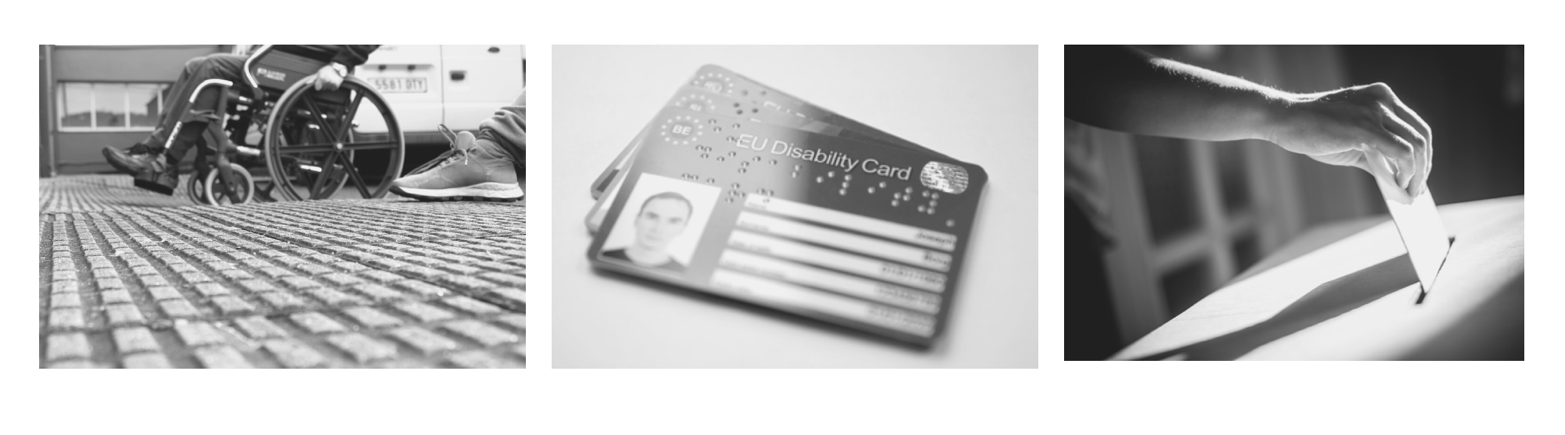 Fighting for our rights: combating inequality, social exclusion and povertyThis second panel will look at issues caused by the barriers and lack of inclusion of persons with disabilities. We will discuss: The growing problem of poverty Social exclusion  Increased cost of living  Independent living  Inclusion in education and in the labour market Throughout the discussion of these topics, we will discuss why certain groups, such as women and girls with disabilities and persons with high support needs, are particularly impacted.  We will look at solutions to these problems and what commitments policymakers can make to finally put an end to them.  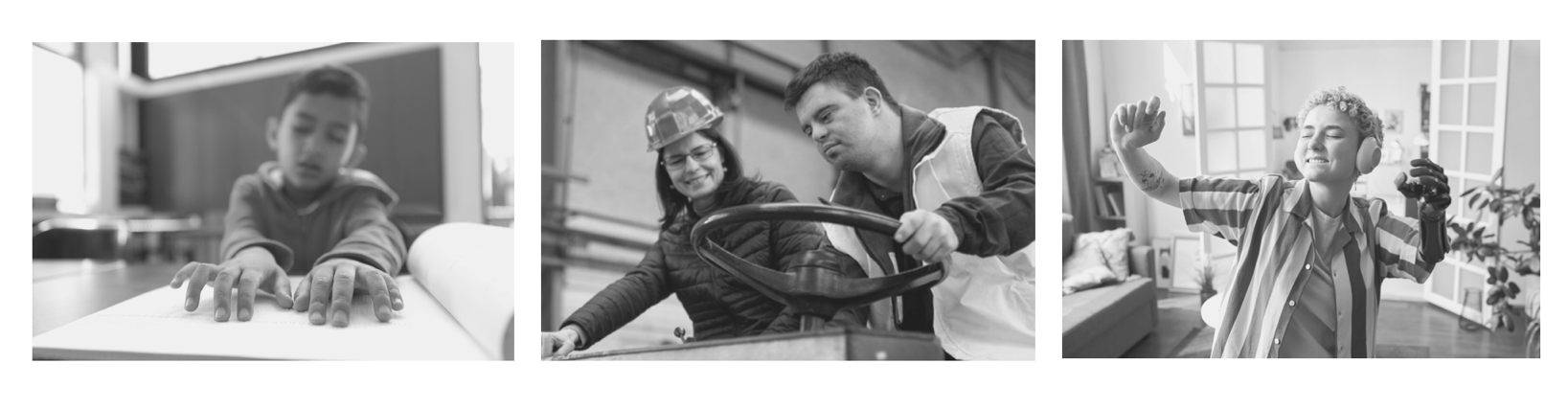 Disability-inclusive resilienceWhen disaster strikes, we repeatedly see that persons with disabilities are among those most impacted and least involved. They are missed out during evacuations. Emergency shelter, transport, and life-saving aid are often inaccessible. Disability inclusion is still seen as something for specialised organisations, with the result that humanitarian aid doesn’t reach them.This panel will discuss the impact of these challenges during humanitarian crises on persons with disabilities. It will look at how prepared countries are regarding disability inclusion in emergency response and how involved persons with disabilities need to be in this work.This panel will discussed:The COVID-19 pandemicThe ongoing Russian aggression of UkraineInclusion of persons with disabilities in emergency preparednessCommitments at international level on disability-inclusion and the role of the international disability movement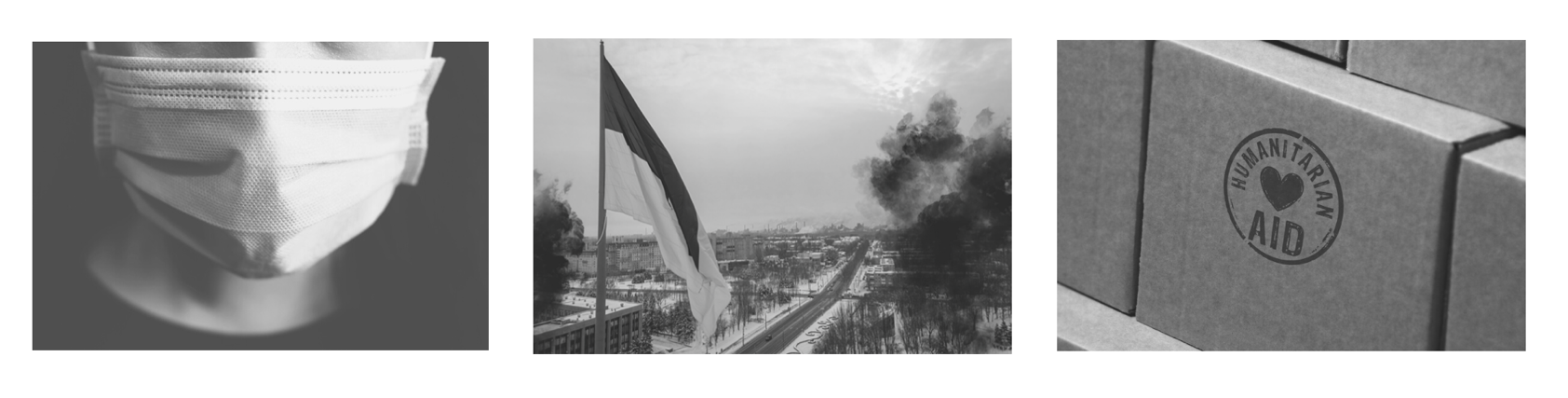 